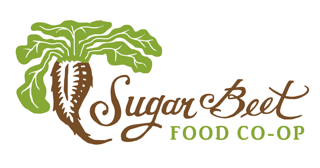 SUGAR BEET FOOD STORE COOPERATIVE BOARD OF DIRECTORS MEETING AGENDATUESDAY, August 22, 2017, 7pmLOCATION:  Main Library, Oak Park - 3rd floor computer classroomBoard of Directors Present: Daniel Becker, Ryan Bradley, Bri Kellogg, Greg Kolar, Peter Nolan, Rachel Poretsky, Cindy Gradle, Chris Dowsett Absent: Jim Doyle, Bill Gee, Greg MarseyGM:  Chris RolandAGENDAWELCOME (PETER) & Call to order 7:05 PMPUBLIC COMMENT (none)GENERAL MANAGER’S REPORT (CHRIS)Sales Results 15% growth last weekSecond Quarter results show an 18% growth overall, 18% growth in June, and 2.8% profit in the 2nd quarter (or about $26K)July 2017 has seen > 17% sales growth ($10-12K in profit)We are making principal loan payments to CCLF on schedule.Key Initiatives SignGM has had a hard time finding a General Contractor to take on the project as it’s complicated. Looking at Mc Shane currently to handle installation.National Cooperative GrocersNCG is still considering our applicationGM believe the meeting with NCG went well although they do show some reservations about the co-op’s debt-to equity ratioIf accepted into NCG, Sugar Beet Co-op would be an owner of NCG, which is itself a co-op.  This creates buying power. The Sugar Beet would see saving in areas like credit card processing (one of our biggest expenses), supplies (like bags and containers), and team development resources.Fees are approximately $3500/year plus a Join Liability Fund (which guarantees payments to UNFI every 21 days)Outdoor Seating The village has approved permanent outdoor seating.The designer is looking at a new design without the tree.GM is working out a budget for this project (splitting cost with Interfaith).Food for AllBefore the next Board meeting, a new plan will come out and GM will ask for feedback from the board.Store ResetThe focus of the recent reset has been on Bread and Produce (13% of sales)GM is starting to work with holiday providers.Oak Park Bag TaxBecause the Co-op is > 5,000 sq ft, we are subject to the bag tax.Starts January 2018; cost will be $0.10 / bag (co-op keeps $0.05/bag)Delivery ServiceNo update.Q & A WITH OWNERSSharon would like copies of our handout for the housing center, especially when the Food For All program begins.CLOSING Review Action Items and assign roles as neededGM to follow up on the installation of the sign.GM to follow up on the progress of outdoor seating.GM to follow up with any developments on our NCG application.GM to email board when a Food For All proposal.Confirm dates for next Board meetings:September 19thOctober 24thDec 5thAdjourn Meeting: 8:02 PM